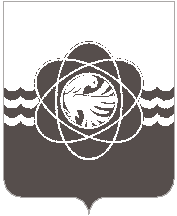                  П О С Т А Н О В Л Е Н И Еот 20.03.2023 № 233В связи с кадровыми изменениямиАдминистрация муниципального образования «город Десногорск» Смоленской области постановляет: 1. Внести в постановление Администрации муниципального образования «город Десногорск» Смоленской области от 27.02.2018 № 201 «Об утверждении Положения об общественной комиссии по жилищным вопросам муниципального образования «город Десногорск» Смоленской области» (ред. от 27.12.2019 № 1477, от 09.09.2021 № 836-1,                                   от 12.04.2022 № 244) следующее изменение:– Приложение № 2 «Состав общественной комиссии по жилищным вопросам муниципального образования «город Десногорск» Смоленской области» изложить в новой редакции», согласно приложению.2. Отделу информационных технологий и связи с общественностью (Е.М. Хасько) разместить настоящее постановление на официальном сайте Администрации муниципального образования «город Десногорск» Смоленской области в сети Интернет. 3. Контроль исполнения настоящего постановления возложить на председателя Комитета имущественных и земельных отношений Администрации муниципального образования «город Десногорск» Смоленской области Т.Н. Зайцеву.Глава муниципального образования «город Десногорск» Смоленской области                                              А.А. НовиковПриложение к постановлению Администрации муниципального образования «город Десногорск» Смоленской областиот 20.03.2023 № 233Приложение № 2к постановлению Администрации муниципального образования «город Десногорск» Смоленской областиот 27.02.2018 № 201СОСТАВОБЩЕСТВЕННОЙ КОМИССИИ ПО ЖИЛИЩНЫМ ВОПРОСАММУНИЦИПАЛЬНОГО ОБРАЗОВАНИЯ «ГОРОД ДЕСНОГОРСК» СМОЛЕНСКОЙ ОБЛАСТИО внесении изменения в постановление Администрации муниципального образования «город Десногорск» Смоленской области от 27.02.2018 № 201                  «Об утверждении Положения об общественной комиссии по жилищным вопросам муниципального образования «город Десногорск» Смоленской области»Председатель комиссии:Новиков Александр Александрович Заместитель председателя:Бриллиантова Злата ВалерьевнаЧлены комиссии:Алейников Андрей НиколаевичНинасов Владимир ИвановичЗайцева Татьяна НиколаевнаЛеднёва Елена ПетровнаХромченкова Ольга БорисовнаГлава муниципального образования «город Десногорск» Смоленской областиПервый заместителя Главы муниципального образования депутат Десногорского городского Советаначальник юридического отдела Администрации муниципального образования «город Десногорск» Смоленской областипредседатель Комитета имущественных и земельных отношений Администрации муниципального образования «город Десногорск» Смоленской областизаместитель председателя Десногорского городского Советаведущий специалист органа опеки и попечительства Комитета по образованию Администрации муниципального образования «город Десногорск» Смоленской области